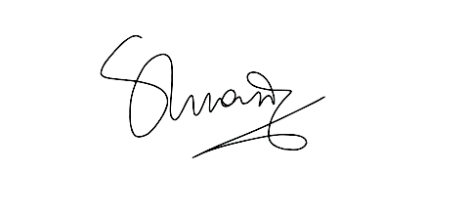 Assessment Guidance Risk AssessmentRisk AssessmentRisk AssessmentRisk AssessmentRisk AssessmentRisk Assessment for the activity ofPlaying tennisPlaying tennisDate08/08/2018Club or SocietySoton Uni Tennis team (SUTC)AssessorPresident or Students’ Union staff memberShinan ZhangSigned offPART A PART A PART A PART A PART A PART A PART A PART A PART A PART A PART A (1) Risk identification(1) Risk identification(1) Risk identification(2) Risk assessment(2) Risk assessment(2) Risk assessment(2) Risk assessment(3) Risk management(3) Risk management(3) Risk management(3) Risk managementHazardPotential ConsequencesWho might be harmed(user; those nearby; those in the vicinity; members of the public)InherentInherentInherentResidualResidualResidualFurther controls (use the risk hierarchy)HazardPotential ConsequencesWho might be harmed(user; those nearby; those in the vicinity; members of the public)LikelihoodImpactScoreControl measures (use the risk hierarchy)LikelihoodImpactScoreFurther controls (use the risk hierarchy)Trips and fallsGrazes, cuts, sprains and strains. Users ie: players and coaches428Wearing correct footwear (tennis shoes) and clearing courts of any debris.224Ensuring supervisors check correct physical footwear is being worn and maintaining the courts.Getting hit by ball or racketBruises, cuts and swelling. Users and those in the vicinity4212Ensure adequate space is available and reducing the number of players hitting the ball at one time per court.224Providing coaches and supervisors during training sessions as admin controls. Wet courtsSlips and falls.Users 4312Cancelling all outdoor sessions when there is rain or ice. Wearing correct gripped trainers. 133Eliminating the hazard by not allowing sessions to carry on during wet/snow/ice weather.Equipment checkBroken rackets may cause minor skin cuts and potential deep cuts. Users and anyone around the vicinity 236Monthly check of equipment by coach and supervisors. 133Check prior to starting a session.Dehydration and over exertion Shortness of breath. Flustering and dizziness. Fainting and loss of consciousness. Players exercising248Ensure water bottles are taken on court. Water fountains are available to refill water. Area that is cool to rest. Ensure regular rest periods during sessions. 144Ensuring coach is first aid trained or to have someone close by that is trained. Medical history Varying consequences depending on medical condition. Example: asthma causing shortness of breathPlayers with medical conditions 339Make sure players have their medications on hand prior every session.236Medical history form to be submitted by all members. Sports clothing checkTripping with poor shoes. Minor injuries such as cuts and bruises or twisted ankles. Players exercising326Ensure players have adequate sports clothing and shoes on prior every session begins. 224Send out emails to reinforce adequate sports kit must be worn and provide examples of correct clothing that can be worn.Individual ability assessmentLight injuries or very minor scrapes and bruises.Coach or supervisor326To ensure players are matched to their correct ability group and to announce potential risks that could potentially happen during a particular exercise drill. 124Providing a coach or supervisor that is observant and level 2 qualified.PART B – Action PlanPART B – Action PlanPART B – Action PlanPART B – Action PlanPART B – Action PlanPART B – Action PlanPART B – Action PlanPART B – Action PlanRisk Assessment Action PlanRisk Assessment Action PlanRisk Assessment Action PlanRisk Assessment Action PlanRisk Assessment Action PlanRisk Assessment Action PlanRisk Assessment Action PlanRisk Assessment Action PlanPart no.Action to be taken, incl. CostBy whomTarget dateTarget dateReview dateOutcome at review dateOutcome at review dateA1Placing first aid kit near/on courts.Coach/Supervisor 01/11/1801/11/1801/12/18First aid kit found behind reception deskFirst aid kit found behind reception deskA2Ensuring coach is qualified with minimum level 2Coach/Supervisor01/11/1801/11/1801/12/18All coach background checks done and are acceptable.All coach background checks done and are acceptable.A3Cancelling wet weather sessions with adequate warningCoach/Supervisor01/11/1801/11/1801/12/18Sessions have been cancelled when weather has been poor.Sessions have been cancelled when weather has been poor.A3Adequate clothing checks prior every sessionCoach/Supervisor01/02/1901/02/1901/03/19A4Responsible committee member signature:Responsible committee member signature:Responsible committee member signature:Responsible committee member signature:Responsible committee member signature:Responsible committee member signature:Responsible committee member signature:Responsible committee member signature:Print name: SHINAN ZHANGPrint name: SHINAN ZHANGPrint name: SHINAN ZHANGPrint name: SHINAN ZHANGDate: 31/01/2019Print name:Print name:DateEliminateRemove the hazard wherever possible which negates the need for further controlsIf this is not possible then explain whySubstituteReplace the hazard with one less hazardousIf not possible then explain whyPhysical controlsExamples: enclosure, fume cupboard, glove boxLikely to still require admin controls as wellAdmin controlsExamples: training, supervision, signagePersonal protectionExamples: respirators, safety specs, glovesLast resort as it only protects the individualLIKELIHOOD5510152025LIKELIHOOD448121620LIKELIHOOD33691215LIKELIHOOD2246810LIKELIHOOD11234512345IMPACTIMPACTIMPACTIMPACTIMPACTImpactImpactHealth & Safety1Trivial - insignificantVery minor injuries e.g. slight bruising2MinorInjuries or illness e.g. small cut or abrasion which require basic first aid treatment even in self-administered.  3ModerateInjuries or illness e.g. strain or sprain requiring first aid or medical support.  4Major Injuries or illness e.g. broken bone requiring medical support >24 hours and time off work >4 weeks.5Severe – extremely significantFatality or multiple serious injuries or illness requiring hospital admission or significant time off work.  LikelihoodLikelihood1Rare e.g. 1 in 100,000 chance or higher2Unlikely e.g. 1 in 10,000 chance or higher3Possible e.g. 1 in 1,000 chance or higher4Likely e.g. 1 in 100 chance or higher5Very Likely e.g. 1 in 10 chance or higher